ООО «Спецгазстройконтроль»  предоставляет услуги по техническому осмотру, обслуживанию, ремонту, замене (установке) внутриквартирного газового оборудования и газопроводов. Компания является специализированной организацией и имеет сертифицированных специалистов.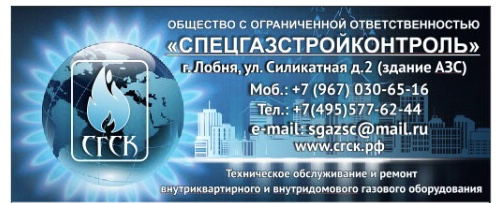 